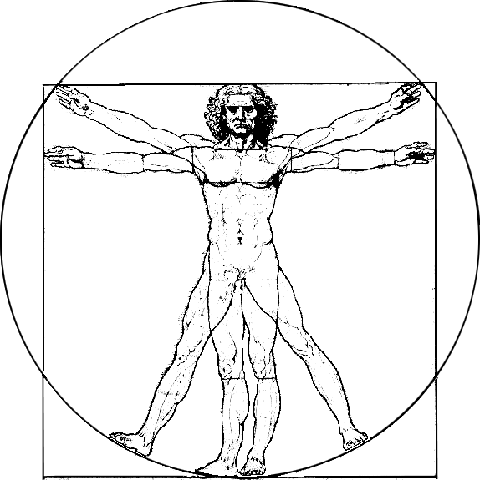  LipoLaser/Weight Loss/Detoxification SurveyToday’s date:  _______________________Name: ______________________________	DOB____________ Gender: M/F	Address:____________________________________________________________________Phone: ______________________________   E-mail:  _______________________________Cell Phone: __________________________   Work Phone:____________________________Social Security #_______________________ Height_________  Weight____________Marital Status:   Married   Separated    Divorced   Single   WidowedEmergency Contact: _________________________    Phone:___________________________Occupation: _____________________________       Employer: _________________________Would you describe your job as:   Sedentary	Light Activity	Moderate Activity	Heavy ActivityAre you Pregnant?  Y/N        Are you breastfeeding?  Y/N   Do you have a pacemaker? Y/NAre you happy with your current weight?     ___Yes    ___NoHow much weight would you like to lose? _______________________Would you be willing to make some lifestyle changes to achieve this weight loss goal? Yes ________No _________ (Please explain)___________________________________________________________________________________________________________________Do you have any of the following illnesses or symptoms? Answer “yes” or “no.”Yes/no							Yes/no			  Back Pain						  Type II Diabetes  Chemical Sensitivities 				  High Blood Pressure/Hypertension  Chronic Fatigue 					  Heart Disease	  Rashes 						  Fibromyalgia  Chronic Headaches 					  Stroke  Allergies                                                                                Cancer  Migraine Headaches                                  		  Kidney Disease  Brain Fog/Poor Concentration 			  Hypothyroidism  Frequent Colds or Flu 				  Hashimotos Thyroiditis  Anxiety 						  IBS	  Joint Pain 						  Crohns/IBD  Cold Hands & Feet 					  Disc Bulges/Herniations  Mood Swings 					  Neuropathies  Night Sweats 					  Bloating  Cellulite 						  Constipation   Depression 						  Abdominal Pain  Acne 						  Cramping  Dark Circles Under the Eyes				  Cancer  Burning Skin 					  Epilepsy  Candida 						  Liver Function  Poor Dexterity  Neck Pain  DiarrheaFamily medical history (list please): _____________________________________________________________________________________	Diet and Lifestyle History: Please check or circle all that apply.How many meals do you usually eat each day? _________Do you skip meals?  yes/no  Times:  ____daily/weekly Do you eat out? yes/no   Times: ____daily/weeklyDo you exercise?  Y/N If so please state what you do and how often: ______________________________________________________________________________ What do you dislike the most about being overweight? ____________________________________________________________________________________________________________________________________________________________What would be your biggest reason to lose weight?_________________________________________________________________________________________________________________________________How does your weight affect your physical activity? 0          1          2         3          4          5          6          7          8          9          10How does your weight affect your relationships? 0          1          2         3          4          5          6          7          8          9          10How does your weight affect your self-esteem? 0          1          2         3          4          5          6          7          8          9          10How important is it that you achieve and maintain great health? 0          1          2         3          4          5          6          7          8          9          10What role does excess fat play in your life? How does it put you at risk? Specifically?____________________________________________________________________________________________________________________________________________________________What health difficulties are you experiencing that you feel is attributable to being overweight? ____________________________________________________________________________________________________________________________________________________________Overweight and obesity may increase the risk of many health problems, including diabetes, heart disease and certain cancers.Do you feel like you are at risk for these diseases?______________________________________________________________________________Do you want more than 1 area of circumference reduction?   Y/NWhich areas?________________________________How many inches would you like to lose?_______________________________Please write down three reasons you would like to lose weight. These shouldn’t be generalizations, but rather personal reasons that actually mean something to you. It is important to list these out as both a guide for us to help you, and motivation for yourself so that you may reach your ideal weight. __________________________________________________________________________________________________________________________________________________________________________________________________________________________________________Do you eat meals in your car (e.g. to and/or from work?)	 Y	N	SometimesList Use of:   Tobacco       __Yes ___No       If yes, would you like to quit?____Yes  ____No          Alcohol         __Yes __ No      Caffeine        __Yes __ No      Coffee	         __Yes __ No          Weight History:Which of the following family members have/had weight control problems?	____Mother             ____Father            ____Brother/Sister           ____Paternal Grandparents	____Maternal Grandparents                 ____ChildrenWere you an overweight child?           ___Yes          ___NoHow long do you feel your weight has been a problem? _____________________________________________________________________________________List any medical problems, injuries, or life events that have significantly affected your weight. Include year and weight change. __________________________________________________________________________________________________________________________________________________________________________List any medications or diet aids that you have tried for the purpose of losing weight: _____________________________________________________________________________________In your opinion, what contributes to your excess weight?___Portion size  ___Nervous eating   ___Always hungry   ___Compulsive eating    ___Emotional eating___Boredom   ___Lack of exercise    ___Depression    ___Eating too much fat/sugar    ___StressPlease list any food allergies or intolerances. __________________________________________________________________________________________________________________________________________________________________________Have you ever been a binge eater?      ___Yes     ___NoHave you ever had a bulimia or anorexia disorder?      ___Yes     ___NoAre you more of a structured eater or a haphazard eater? Circle one. Explain _____________________________________________________________________________________
If it is affordable--would you want to start a weight loss program now?  Y/N            AUTHORIZATION FOR THERAPYI, the undersigned client, hereby authorize Premier Health Care to administer such therapy as is necessary. I hereby certify that I understand the advantages and possible complications. I also certify that no guarantee or assurance has been made as to the results that may be obtained.Client Print Name_____________________________________  Date________________________Client Signature______________________________________Technician Signature___________________________________ Date________________________ 